O D V O J I    P O    B O J IO D V O J I    P O    B O J IO D V O J I    P O    B O J IO D V O J I    P O    B O J IO D V O J I    P O    B O J IO D V O J I    P O    B O J IO D V O J I    P O    B O J IO D V O J I    P O    B O J I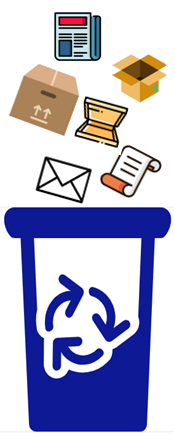 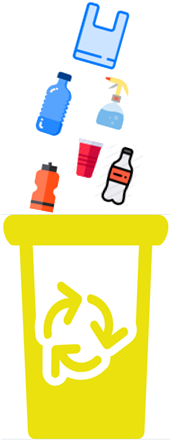 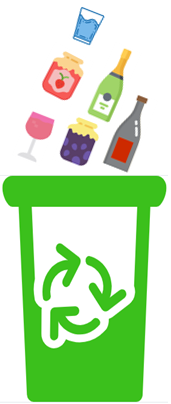 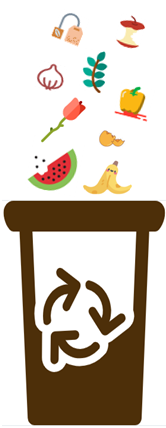 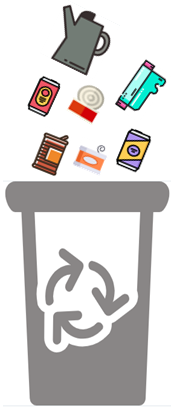 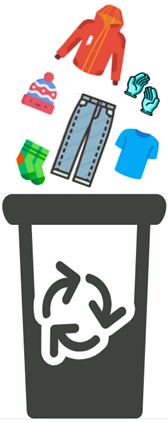 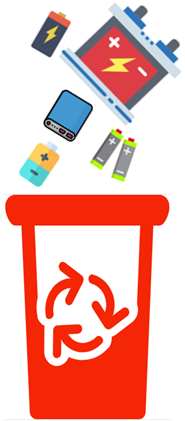 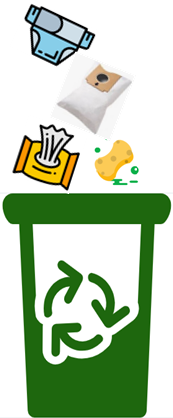 Papir i kartonPlastikaStakloBio otpadMetalTekstilBaterijeOstaloPapir, karton, novine, časopisi, reklamni letci, prospekti, katalozi, kalendari, knjige s papirnatim ili kartonskim koricama, bilježnice, notesi (bez spiralnog uveza), uredski papir, papirnate omotnice, pisma, kuverte, čestitke, kartonski fascikli, vrećice od papira, manje kartonske kutije i kartonska ambalaža Plastične boce od soka, mlijeka, mliječnih proizvoda, vode, plastične boce od ulja i octa, ostala plastična ambalaža, poput čaša od jogurta, posudica margarina i drugih namaza, plastične zdjelice za kućanstvo, plastični čepovi i poklopci, jednokratni plastični pribor za jelo, slamke, plastične kutije plastične vrećice i prijanjajuće folije, plastične vrećice slatkiša i grickalica. Staklene ambalaže bez čepova, staklene boce, staklenke, teglice (očišćene od ostataka sadržaja, bez čepova i poklopaca), razbijene staklene čaše (ne kristalne!),Ostaci od voća i povrća, ljuske od jaja, talog od kave, vrećice od čaja ili ostatke od procijeđenog čaja, uvenulo cvijeće, lišće, grane, kora drveta, otkos od trave i živice, zemlja iz lončanica, piljevina, ostaci od kruha, kosa i dlake, papirnate maramice.Limenke, konzerve, metalni čepovi i poklopci (ambalaža treba biti isprana i, ako je to moguće, spljoštena), aluminijska folija, metalni profili, metalna ambalaža, metalni dijelovi konstrukcije.Tekstil, odjeća, obuća, ručnici, posteljina, zavjese, šeširi, kape i torbe, krpene igračke, ostali tekstilni proizvodi.Baterije i akumulatori.Pelene i higijenski ulošci, higijenski papir i vlažne maramice, vrećice iz usisivača, zdjele i drveni pribor, ostaci od pripremanja hrane, zaprljani i premazani papir, spužve, tapete, naljepnice, ambalaže neprikladne za recikliranje kao što je ambalaža za lijekove.